Муниципальное казённое дошкольное образовательное учреждение детский сад «Буратино» воспитатель первой квалификационной категории                            Банщикова Марина Станиславна 2015г.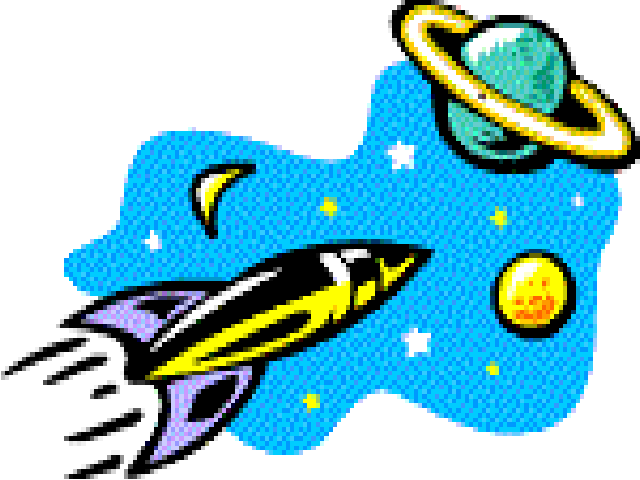 Проект«День космонавтики»Участники проекта: дети средней группы, педагоги, родители.
Цель: Познакомить детей с российским праздником - День космонавтики, с космосом, с первым космонавтом Ю.А.Гагариным.
Тип проекта: познавательно-творческий.
Вид проекта: краткосрочный 07.04.2015 – 11.04.2015
Задачи:
1.Обучающие: Дать знания детям о российском празднике - День космонавтики, о космосе, о первом космонавте Ю.А.Гагарине. Вызвать интерес к рассматриванию иллюстраций о космосе. Обучать активности, коллективизму.
2.Развивающие: Активировать слуховые и зрительные анализаторы, развивать у детей речь, воображение и мышление. Развивать умения взаимодействовать друг с другом, побуждать детей к совместной деятельности.
Активизировать словарь: планета ,космос, созвездие, ракета, скафандр, луна3.Воспитательные: Воспитывать любознательность. Развивать чувство гордости к своей стране, умение слушать взрослых.
Ожидаемые результаты:
1.Заинтересованность детей темой о космосе, проявление их познавательной активности.
2.Дети самостоятельно проявляют инициативу: рассматривают иллюстрации, участвуют в беседах, задают вопросы; конструируют из строительного материала, конструктора, ракеты по своему представлению, проявляют творчество и детальность в работе.
3.С удовольствием рисуют, лепят, играют.
4.Участие в совместной деятельности родителей – дети, поделки ко Дню космонавтике
Продукт проектной деятельности: Оформление группы и приемной; выставка детских работ «Космическое путешествие»; папка-передвижка для родителей «Праздник 12 апреля - День космонавтики Юрий Алексеевич Гагарин - Первый человек в космосе. История космонавтики», выставка работ детей, сделанных совместно с родителями «Этот удивительный космос».
Реализация проекта:
1. Работа с родителями:
- консультация «Знакомим ребенка с космосом»;
- папка –передвижка « Праздник 12 апреля - День космонавтики
Юрий Алексеевич Гагарин - Первый человек в космосе. История космонавтики»;
- поделки и рисунки, сделанные совместно с детьми «Этот удивительный космос».
2. Работа с детьми (см. приложения):
1. Рассматривание материала по теме «Космос»;
2. Беседа «Какое бывает небо?»;
3. Аппликация с элементами рисования «Космическое путешествие»;
4. Чтение стихотворений, загадывание загадок на тему «Космос»;
5. Выкладывание из счетных палочек (путем наложения) ракеты, звездочки, самолета, солнышко (или выкладывание из геометрических фигур);
6. Подвижные игры: «Солнышко и дождик», «Солнечные зайчики»;
7. Пальчиковая гимнастика «Тучки», «Солнышко светит»;
8. Сюжетно–ролевая игра «Полёт в космос»;
9. Дыхательная гимнастика «Ветерок»;
10. Физкультминутка «Ракета»;
11. Просмотр мультфильмов «Белка и Стрелка», «Лунтик», «Незнайка на луне».
12.Презентация «Детям о космосе»
Итог работы:
1. Выставка работ «Этот удивительный космос»
2. Коллективная работа с детьми «Космическое путешествие»